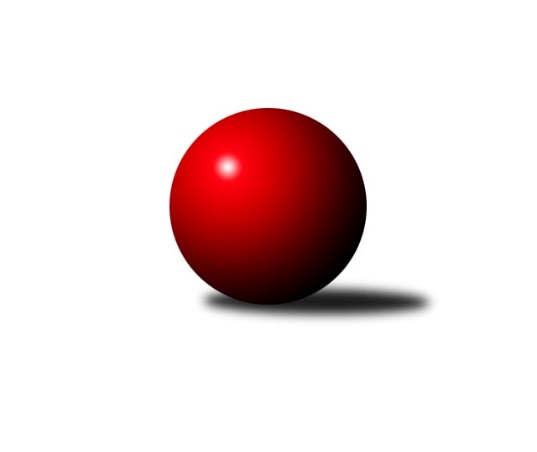 Č.5Ročník 2011/2012	26.10.2011Nejlepšího výkonu v tomto kole: 2497 dosáhlo družstvo: SKK Ostrava COkresní přebor Ostrava 2011/2012Výsledky 5. kolaSouhrnný přehled výsledků:TJ Sokol Dobroslavice˝B˝	- TJ VOKD Poruba C	12:4	2339:2295		24.10.TJ Unie Hlubina E	- SKK Ostrava C	2:14	2363:2497		24.10.TJ Sokol Bohumín˝C˝	- TJ Unie Hlubina C	10:6	2414:2396		25.10.SKK Ostrava˝D˝	- TJ Unie Hlubina˝D˝	4:12	2231:2260		26.10.TJ VOKD Poruba˝E˝	- TJ Sokol Michálkovice˝C˝	12:4	2406:2292		26.10.Tabulka družstev:	1.	TJ Sokol Dobroslavice˝B˝	5	5	0	0	64 : 16 	 	 2410	10	2.	TJ Sokol Bohumín˝C˝	5	5	0	0	60 : 20 	 	 2369	10	3.	TJ VOKD Poruba˝E˝	4	3	0	1	42 : 22 	 	 2372	6	4.	SKK Ostrava C	5	2	0	3	42 : 38 	 	 2347	4	5.	TJ VOKD Poruba C	5	2	0	3	39 : 41 	 	 2378	4	6.	TJ Unie Hlubina E	4	2	0	2	28 : 36 	 	 2305	4	7.	TJ Unie Hlubina C	4	1	1	2	29 : 35 	 	 2432	3	8.	TJ Unie Hlubina˝D˝	5	1	1	3	32 : 48 	 	 2324	3	9.	TJ Sokol Bohumín D	4	1	0	3	24 : 40 	 	 2272	2	10.	SKK Ostrava˝D˝	4	1	0	3	18 : 46 	 	 2208	2	11.	TJ Sokol Michálkovice˝C˝	5	1	0	4	22 : 58 	 	 2211	2Podrobné výsledky kola:	 TJ Sokol Dobroslavice˝B˝	2339	12:4	2295	TJ VOKD Poruba C	Pavel Babiš	 	 143 	 177 		320 	 0:2 	 402 	 	196 	 206		Jaroslav Hrabuška	Josef Vávra	 	 190 	 194 		384 	 0:2 	 391 	 	198 	 193		Libor Žíla	Lumír Kocián	 	 225 	 207 		432 	 2:0 	 393 	 	197 	 196		Roman Klímek	Karel Ridl	 	 218 	 206 		424 	 2:0 	 368 	 	189 	 179		Helena Martinčáková	Karel Kuchař	 	 192 	 187 		379 	 2:0 	 365 	 	188 	 177		Helena Hýžová	Ivo Kovářík	 	 207 	 193 		400 	 2:0 	 376 	 	187 	 189		Antonín Chalcářrozhodčí: Nejlepší výkon utkání: 432 - Lumír Kocián	 TJ Unie Hlubina E	2363	2:14	2497	SKK Ostrava C	Veronika Štěrbová	 	 204 	 212 		416 	 0:2 	 426 	 	207 	 219		Tomáš Kubát	Karel Svoboda	 	 212 	 163 		375 	 0:2 	 410 	 	195 	 215		Miroslav Futerko	Josef Lariš	 	 184 	 192 		376 	 0:2 	 412 	 	222 	 190		Miroslav Heczko	Jan Petrovič	 	 192 	 173 		365 	 0:2 	 435 	 	226 	 209		Dominik Bohm	Libor Mendlík	 	 196 	 220 		416 	 2:0 	 381 	 	197 	 184		Michal Blinka	Josef Kyjovský	 	 212 	 203 		415 	 0:2 	 433 	 	234 	 199		Oldřich Stolaříkrozhodčí: Nejlepší výkon utkání: 435 - Dominik Bohm	 TJ Sokol Bohumín˝C˝	2414	10:6	2396	TJ Unie Hlubina C	Alfréd  Herman	 	 178 	 197 		375 	 0:2 	 392 	 	191 	 201		Václav Rábl	Martina Kalischová	 	 193 	 202 		395 	 2:0 	 372 	 	170 	 202		Petr Tomaňa	Lubomír Richter	 	 214 	 215 		429 	 2:0 	 370 	 	207 	 163		Eva Marková	Jan Zaškolný	 	 217 	 196 		413 	 2:0 	 379 	 	201 	 178		Karel Kudela	Pavel Plaček	 	 191 	 194 		385 	 0:2 	 418 	 	217 	 201		Rudolf Riezner	Roman Honl	 	 184 	 233 		417 	 0:2 	 465 	 	248 	 217		Pavel Marekrozhodčí: Nejlepší výkon utkání: 465 - Pavel Marek	 SKK Ostrava˝D˝	2231	4:12	2260	TJ Unie Hlubina˝D˝	Jaroslav Šproch	 	 182 	 184 		366 	 0:2 	 385 	 	190 	 195		Hana Vlčková	Bohumil Klimša	 	 203 	 158 		361 	 0:2 	 395 	 	190 	 205		Oldřich Neuverth	Vladimír Korta sen.	 	 163 	 173 		336 	 0:2 	 365 	 	177 	 188		František Sedláček	Pavel Kubina	 	 163 	 195 		358 	 0:2 	 360 	 	169 	 191		Božena Olšovská	Jiří Koloděj	 	 186 	 207 		393 	 2:0 	 366 	 	181 	 185		Jiří Preksta	Miroslav Bohm	 	 207 	 210 		417 	 2:0 	 389 	 	200 	 189		Jiří Břeskarozhodčí: Nejlepší výkon utkání: 417 - Miroslav Bohm	 TJ VOKD Poruba˝E˝	2406	12:4	2292	TJ Sokol Michálkovice˝C˝	Zdeněk Mžik	 	 197 	 198 		395 	 2:0 	 354 	 	176 	 178		Petra Jurášková	Zdeněk Hebda	 	 221 	 198 		419 	 2:0 	 392 	 	185 	 207		Zdeněk Zhýbala	Jakub Hájek	 	 222 	 204 		426 	 2:0 	 359 	 	167 	 192		David Koprovský	Ladislav Mrakvia	 	 217 	 181 		398 	 2:0 	 369 	 	180 	 189		Jan Švihálek	Jan Mika	 	 172 	 206 		378 	 0:2 	 403 	 	208 	 195		Radek Říman	Vojtěch Turlej	 	 205 	 185 		390 	 0:2 	 415 	 	202 	 213		Jan Zychrozhodčí: Nejlepší výkon utkání: 426 - Jakub HájekPořadí jednotlivců:	jméno hráče	družstvo	celkem	plné	dorážka	chyby	poměr kuž.	Maximum	1.	Pavel Marek 	TJ Unie Hlubina C	444.00	291.7	152.3	2.7	3/3	(465)	2.	Ivo Kovářík 	TJ Sokol Dobroslavice˝B˝	433.50	283.5	150.0	2.0	2/3	(458)	3.	Rudolf Riezner 	TJ Unie Hlubina C	421.67	283.7	138.0	3.3	3/3	(443)	4.	Roman Honl 	TJ Sokol Bohumín˝C˝	421.22	287.4	133.8	4.0	3/3	(435)	5.	Martin Třečák 	TJ Sokol Dobroslavice˝B˝	418.33	278.7	139.7	2.7	3/3	(430)	6.	Roman Klímek 	TJ VOKD Poruba C	413.17	280.2	133.0	3.8	3/3	(459)	7.	Jiří Prokop 	TJ Unie Hlubina C	412.50	294.5	118.0	10.5	2/3	(444)	8.	Josef Kyjovský 	TJ Unie Hlubina E	412.33	280.3	132.0	5.3	2/2	(429)	9.	Miroslav Bohm 	SKK Ostrava˝D˝	411.83	279.3	132.5	5.2	2/2	(419)	10.	Pavel Hrabec 	TJ VOKD Poruba C	411.75	280.0	131.8	5.3	2/3	(420)	11.	Karel Kuchař 	TJ Sokol Dobroslavice˝B˝	411.00	287.3	123.7	4.8	2/3	(443)	12.	Lubomír Richter 	TJ Sokol Bohumín˝C˝	410.56	287.9	122.7	8.0	3/3	(429)	13.	Zdeněk Hebda 	TJ VOKD Poruba˝E˝	409.83	282.7	127.2	4.5	3/3	(444)	14.	Václav Rábl 	TJ Unie Hlubina C	408.00	276.5	131.5	4.0	2/3	(443)	15.	Zdeněk Mžik 	TJ VOKD Poruba˝E˝	408.00	283.5	124.5	7.2	3/3	(433)	16.	Vojtěch Turlej 	TJ VOKD Poruba˝E˝	407.00	286.5	120.5	8.5	2/3	(429)	17.	Václav Kladiva 	TJ Sokol Bohumín D	406.67	286.3	120.3	7.7	3/3	(415)	18.	Michal Blinka 	SKK Ostrava C	406.63	283.5	123.1	6.0	4/4	(431)	19.	Jiří Koloděj 	SKK Ostrava˝D˝	406.00	280.5	125.5	5.5	2/2	(414)	20.	Jaroslav Hrabuška 	TJ VOKD Poruba C	405.00	274.5	130.5	6.0	2/3	(415)	21.	Libor Žíla 	TJ VOKD Poruba C	405.00	284.3	120.7	7.2	3/3	(434)	22.	Lumír Kocián 	TJ Sokol Dobroslavice˝B˝	403.00	274.6	128.4	4.4	3/3	(432)	23.	Alena Koběrová 	TJ Unie Hlubina˝D˝	402.00	279.5	122.5	8.3	2/3	(440)	24.	Zdeněk Zhýbala 	TJ Sokol Michálkovice˝C˝	401.75	282.0	119.8	6.8	4/4	(425)	25.	Jiří Břeska 	TJ Unie Hlubina˝D˝	400.56	285.4	115.1	6.9	3/3	(432)	26.	Karel Ridl 	TJ Sokol Dobroslavice˝B˝	400.11	276.9	123.2	5.3	3/3	(424)	27.	Karel Kudela 	TJ Unie Hlubina C	400.00	279.7	120.3	8.0	3/3	(415)	28.	Alfréd  Herman 	TJ Sokol Bohumín˝C˝	397.78	276.8	121.0	5.3	3/3	(434)	29.	Jan Zych 	TJ Sokol Michálkovice˝C˝	396.33	269.7	126.7	3.7	3/4	(415)	30.	Richard Šimek 	TJ VOKD Poruba C	395.50	285.3	110.3	10.0	2/3	(443)	31.	Jakub Hájek 	TJ VOKD Poruba˝E˝	395.25	283.0	112.3	9.5	2/3	(426)	32.	Josef Schwarz 	TJ Sokol Dobroslavice˝B˝	395.17	272.2	123.0	7.2	3/3	(411)	33.	Miroslav Futerko 	SKK Ostrava C	395.13	283.5	111.6	7.4	4/4	(418)	34.	Hana Vlčková 	TJ Unie Hlubina˝D˝	394.67	282.7	112.0	10.6	3/3	(429)	35.	Libor Mendlík 	TJ Unie Hlubina E	393.83	269.0	124.8	7.8	2/2	(416)	36.	Tomáš Kubát 	SKK Ostrava C	393.75	272.9	120.9	8.4	4/4	(426)	37.	Hana Záškolná 	TJ Sokol Bohumín D	393.17	280.3	112.8	10.0	3/3	(445)	38.	Dominik Bohm 	SKK Ostrava C	393.00	276.0	117.0	9.7	3/4	(435)	39.	Jan Mika 	TJ VOKD Poruba˝E˝	392.75	272.3	120.5	7.5	2/3	(423)	40.	Ladislav Mrakvia 	TJ VOKD Poruba˝E˝	392.67	276.3	116.3	7.0	3/3	(414)	41.	Oldřich Neuverth 	TJ Unie Hlubina˝D˝	390.33	275.2	115.2	9.0	3/3	(399)	42.	František Sedláček 	TJ Unie Hlubina˝D˝	389.83	278.0	111.8	8.3	2/3	(431)	43.	Antonín Chalcář 	TJ VOKD Poruba C	389.83	276.5	113.3	8.2	3/3	(412)	44.	Jan Stuš 	TJ Sokol Bohumín D	388.67	282.5	106.2	10.3	3/3	(444)	45.	Josef Vávra 	TJ Sokol Dobroslavice˝B˝	387.00	272.5	114.5	5.0	2/3	(390)	46.	Karel Svoboda 	TJ Unie Hlubina E	386.83	268.0	118.8	6.3	2/2	(417)	47.	Eva Marková 	TJ Unie Hlubina C	386.83	281.3	105.5	12.0	3/3	(412)	48.	Miroslav Heczko 	SKK Ostrava C	385.38	276.1	109.3	11.0	4/4	(412)	49.	Pavel Plaček 	TJ Sokol Bohumín˝C˝	384.33	266.6	117.8	8.2	3/3	(400)	50.	Lucie Bogdanowiczová 	TJ Sokol Bohumín D	384.00	276.7	107.3	10.3	3/3	(396)	51.	Josef Navalaný 	TJ Unie Hlubina C	382.00	282.5	99.5	13.0	2/3	(395)	52.	Helena Hýžová 	TJ VOKD Poruba C	381.67	273.0	108.7	9.7	3/3	(415)	53.	Jan Zaškolný 	TJ Sokol Bohumín˝C˝	381.44	273.9	107.6	10.0	3/3	(413)	54.	Jan Petrovič 	TJ Unie Hlubina E	380.50	270.0	110.5	11.3	2/2	(395)	55.	Radek Říman 	TJ Sokol Michálkovice˝C˝	374.50	267.9	106.6	11.9	4/4	(403)	56.	Rostislav Hrbáč 	SKK Ostrava C	373.83	264.0	109.8	9.3	3/4	(394)	57.	Petr Číž 	TJ VOKD Poruba˝E˝	373.50	262.0	111.5	7.0	2/3	(382)	58.	Josef Lariš 	TJ Unie Hlubina E	373.25	260.5	112.8	9.5	2/2	(383)	59.	Zdeněk Roj 	TJ Sokol Bohumín˝C˝	371.83	258.3	113.5	8.5	3/3	(377)	60.	Jiří Preksta 	TJ Unie Hlubina˝D˝	371.67	274.3	97.3	11.3	3/3	(389)	61.	František Hájek 	TJ VOKD Poruba˝E˝	370.00	264.0	106.0	11.5	2/3	(385)	62.	Jiří Řepecký 	TJ Sokol Michálkovice˝C˝	368.50	263.3	105.2	14.0	3/4	(395)	63.	Helena Martinčáková 	TJ VOKD Poruba C	365.50	277.0	88.5	15.0	2/3	(368)	64.	Andrea Rojová 	TJ Sokol Bohumín D	361.50	266.0	95.5	10.3	2/3	(385)	65.	Bohumil Klimša 	SKK Ostrava˝D˝	361.17	272.0	89.2	16.2	2/2	(376)	66.	Božena Olšovská 	TJ Unie Hlubina˝D˝	360.67	265.7	95.0	13.3	3/3	(366)	67.	Jan Švihálek 	TJ Sokol Michálkovice˝C˝	359.13	266.8	92.4	14.3	4/4	(383)	68.	Markéta Kohutková 	TJ Sokol Bohumín D	357.67	262.0	95.7	13.7	3/3	(402)	69.	Miroslav Koloděj 	SKK Ostrava˝D˝	356.50	255.3	101.3	8.8	2/2	(380)	70.	Pavel Babiš 	TJ Sokol Dobroslavice˝B˝	354.00	255.5	98.5	10.3	2/3	(386)	71.	Veronika Štěrbová 	TJ Unie Hlubina E	349.83	260.8	89.0	17.2	2/2	(416)	72.	Pavel Kubina 	SKK Ostrava˝D˝	348.50	261.0	87.5	14.0	2/2	(358)	73.	Kamila Vichrová 	TJ Sokol Bohumín D	346.50	254.0	92.5	12.5	2/3	(348)	74.	Petr Řepecky 	TJ Sokol Michálkovice˝C˝	340.17	250.5	89.7	14.8	3/4	(369)	75.	Jaroslav Šproch 	SKK Ostrava˝D˝	337.17	255.7	81.5	20.0	2/2	(366)		Oldřich Stolařík 	SKK Ostrava C	433.00	284.0	149.0	5.0	1/4	(433)		Koloman Bagi 	TJ Unie Hlubina˝D˝	405.33	295.0	110.3	11.3	1/3	(424)		Lenka Raabová 	TJ Unie Hlubina C	405.00	271.0	134.0	5.0	1/3	(421)		Lubomír Jančar 	TJ Unie Hlubina E	403.50	289.5	114.0	11.0	1/2	(425)		Martina Kalischová 	TJ Sokol Bohumín˝C˝	395.00	309.0	86.0	17.0	1/3	(395)		Petr Tomaňa 	TJ Unie Hlubina C	372.00	278.0	94.0	12.0	1/3	(372)		Antonín Pálka 	SKK Ostrava˝D˝	356.50	263.5	93.0	12.5	1/2	(369)		Vladimír Malovaný 	SKK Ostrava C	351.50	263.0	88.5	14.5	2/4	(362)		Vladimír Korta sen. 	SKK Ostrava˝D˝	348.00	260.5	87.5	15.5	1/2	(360)		David Koprovský 	TJ Sokol Michálkovice˝C˝	344.50	252.5	92.0	15.0	2/4	(359)		Petra Jurášková 	TJ Sokol Michálkovice˝C˝	319.00	223.0	96.0	11.5	2/4	(354)		Timea Kúdelová 	TJ Sokol Bohumín D	307.00	235.0	72.0	27.0	1/3	(307)Sportovně technické informace:Starty náhradníků:registrační číslo	jméno a příjmení 	datum startu 	družstvo	číslo startu
Hráči dopsaní na soupisku:registrační číslo	jméno a příjmení 	datum startu 	družstvo	Program dalšího kola:6. kolo31.10.2011	po	16:30	TJ Sokol Bohumín˝C˝ - TJ Sokol Dobroslavice˝B˝	1.11.2011	út	16:30	TJ Unie Hlubina˝D˝ - TJ Unie Hlubina E	2.11.2011	st	16:30	SKK Ostrava C - TJ VOKD Poruba˝E˝	2.11.2011	st	16:30	TJ VOKD Poruba C - SKK Ostrava˝D˝	3.11.2011	čt	0:48	TJ Unie Hlubina C - TJ Sokol Bohumín D	Nejlepší šestka kola - absolutněNejlepší šestka kola - absolutněNejlepší šestka kola - absolutněNejlepší šestka kola - absolutněNejlepší šestka kola - dle průměru kuželenNejlepší šestka kola - dle průměru kuželenNejlepší šestka kola - dle průměru kuželenNejlepší šestka kola - dle průměru kuželenNejlepší šestka kola - dle průměru kuželenPočetJménoNázev týmuVýkonPočetJménoNázev týmuPrůměr (%)Výkon3xPavel MarekHlubina C4652xPavel MarekHlubina C119.624651xDominik BohmSKK C4351xLumír KociánDobroslavice B112.364321xOldřich StolaříkSKK C4331xLubomír RichterBohumín C110.364291xLumír KociánDobroslavice B4322xKarel RidlDobroslavice B110.284241xLubomír RichterBohumín C4291xJakub HájekVOKD E108.564261xJakub HájekVOKD E4261xMiroslav BohmOstrava D108.31417